                          Муниципальное автономное  общеобразовательное учреждение                            средняя общеобразовательная школа 32 г. Южно - СахалинскаПАСПОРТучебного кабинета биологииЗаведующая  кабинетом – учитель биологии 1 категорииАбросимова Светлана Юрьевна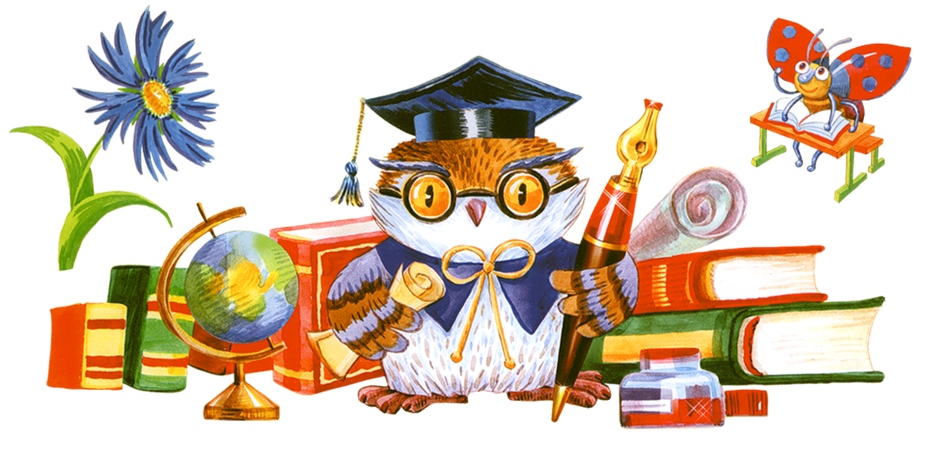 2017 -2018    год.Учебный кабинет – учебное помещение школы, оснащенное наглядными пособиями, учебным оборудованием, мебелью и техническими средствами обучения, в котором проводится методическая, учебная, факультативная и внеклассная работа с учащимися.
Цель паспортизации учебного кабинета:Проанализировать состояние учебного кабинета, его готовность к обеспечению требований  стандартов образования определить основные направления работы по проведению  учебного кабинета в соответствии  требованиям учебного – методического обеспечения образовательного процесса.Назначение кабинета биологииКабинет биологии создан, как информационно-предметная образовательная среда и учебно-воспитательное подразделение  основной общеобразовательной школы, оснащенное учебно-наглядными пособиями, учебным оборудованием, мебелью, оргтехникой и приспособлениями для проведения теоретических и практических, классных, внеклассных занятий по курсу биологии.Кабинет должен соответствовать психологическим, гигиеническим и эргономическим потребностям, обуславливающим комфортную среду для максимального содействия успешному преподаванию, умственному развитию и формированию культуры учащихся, приобретению ими прочных знаний, умений и навыков по биологии при полном обеспечении требований к охране здоровья и безопасности труда учителя и учащихся.Занятия в кабинете биологии должны способствовать:освоению знанийо биологических системах (клетка, организм, вид, экосистема); истории развития современных представлений о живой природе; выдающихся открытиях в биологической науке; роли биологической науки в формировании современной естественнонаучной картины мира; методах научного познания; овладению умениямиобосновывать место и роль биологических знаний в практической деятельности людей, развитии современных технологий; проводить наблюдения за экосистемами с целью их описания и выявления естественных и антропогенных изменений; находить и анализировать информацию о живых объектах; развитиюпознавательных интересов, интеллектуальных и творческих способностей в процессе изучения выдающихся достижений биологии, вошедших в общечеловеческую культуру; сложных и противоречивых путей развития современных научных взглядов, идей, теорий, концепций, различных гипотез (о сущности и происхождении жизни, человека) в ходе работы  с различными источниками информации;воспитанию убежденности в возможности познания живой природы, необходимости бережного отношения к природной среде, собственному здоровью; уважения к мнению оппонента при обсуждении биологических проблем;использованию приобретенных знаний и умений в повседневной жизни дляоценки последствий своей деятельности по отношению к окружающей среде, здоровью других людей и собственному здоровью; обоснования и соблюдения мер профилактики заболеваний, правил поведения в природе.ОСНОВНЫЕ НАПРАВЛЕНИЯ РАБОТЫ КАБИНЕТАКабинет как средство выполнения государственного стандарта: кабинет является дидактическим средством, обеспечивающим успешную деятельность учителя и ученика на уроке. Кабинет содержит информационное обеспечение. Это учебники, справочники, карты, учебные плакаты и картины, дополнительная литература по предметам, раздаточный материал, образцы творческих работ.  Кабинет как средство развития ученика: в кабинете есть необходимый дидактический материал разной степени сложности для дифференцированного обучения по биологии.   Кабинет как ресурс дополнительного образования внеклассной работы: в кабинете есть необходимый материал для организации внеклассной работы с учащимися: олимпиадные задания по биологии для учащихся 5-11 классов, методическая литература для внеклассных занятий по биологии.    Кабинет биологии содержит достаточное количество ресурсов для реализации основных целей общеобразовательной школы – обеспечение выпускнику возможности приобрести в стенах школы хорошие знания, умения и навыки.   Состояние здоровья учащихся – важный показатель работы учителя в сфере использования здоровьесберегающих принципов обучения. В кабинете реализуется система компетенций, обеспечивающих ему возможность эффективно анализировать и спроектировать образовательное пространство урока по принципам здоровьесберегающих технологий: диалог, активное слушание, дискуссия, говорение снижает интеллектуальное утомление. Обязательно выясняется присутствие детей группы риска по зрению. Им уделяется особое внимание. Предусмотрена температура воздуха +18оС, относительная влажность воздуха 55-60%, уровень шума на рабочем месте не более 40дБ. Электророзетки и электровыключатели имеют надписи: «220 В».    Парты и стулья  соответствуют санитарным требованиям.Правила использования кабинета биологии.1. Учащиеся школы имеют право:1.     Использовать кабинет биологии с целью обучения на уроках биологии и в свободное от уроков время.2.     Использовать кабинет биологии с целью подготовки к урокам, создания и редактирования докладов, рефератов и проектных работ.3.     Использовать кабинет биологии для работы с обучающими программами по различным курсам.4.     Допускается использование кабинета биологии в свободное от уроков время для игр, с согласия преподавателя  (в том случае, если кабинет не задействован для проведения уроков, факультативов и п.р.) не более 30 минут.2. Учащимся школы запрещается:1.     Находиться в кабинете биологии без сменной обуви или в верхней одежде.2.     Есть в кабинете биологии.3.     Бегать в кабинете биологии, оставлять за собой мусор.4.     Использовать кабинет биологии не по назначению (пункт 1).3. Ответственность учащихся:1.     В случае нарушения требований пункта 2 преподаватель имеет право ограничить допуск учащегося в кабинет биологии.2.     В случае грубого нарушения правил поведения в кабинете биологии или инструкции по охране труда администрация школы (в лице преподавателя, ведущего урок) имеет право запретить допуск учащегося к занятиям, проводимых в кабинете биологии. В этом случае материал учащимся изучается самостоятельно и сдается в форме зачета. 3.    Учащиеся школы и их родители несут персональную ответственность за порчу оборудования, произошедшего по вине учащегося. Ремонт производится непосредственно учащимся или его родителями или оплачивается ими и не освобождает учащегося или его родителей от оплаты ущерба, понесенного школой вследствие неработоспособности оборудования.Правила безопасности для учащихся в кабинете биологииI. Общие требования безопасности  1.  Соблюдение данной инструкции обязательно для всех учащихся, занимающихся в кабинете.2.  Спокойно, не торопясь, соблюдая дисциплину и порядок, входить и выходить из кабинета.3.  Не загромождать проходы сумками и портфелями.4.  Не включать электроосвещение и средства ТСО.5.  Не подходить к открытым  окнам.6.  Не передвигать учебные столы и стулья.7.  Не трогать руками электрические розетки.8.  Травмоопасность в кабинете:-         при включении электроосвещения-         при включении приборов ТСО-         при переноске оборудования и т.п.9.  Не приносить на занятия посторонние, ненужные предметы, чтобы не отвлекаться      и не травмировать своих товарищей.II. Требования безопасности перед началом занятий 1.  Входить в кабинет спокойно, не торопясь.2.  Подготовить своё рабочее место, учебные принадлежности.3.  Не менять рабочее место без разрешения учителя.4.  Дежурным учащимся протереть доску чистой, влажной тканьюIII. Требования безопасности во время занятий 1. Внимательно слушать объяснения и указания учителя.2. Соблюдать порядок и дисциплину во время урока.3. Не включать  самостоятельно приборы ТСО.4. Не переносить оборудование и ТСО .5. Всю учебную работу выполнять после указания учителя.6. Поддерживать чистоту и порядок на рабочем месте.7. Следовать указаниям учителя при проведении практических работ и экскурсий.IV. Требования безопасности в аварийных ситуациях1. При возникновении аварийных ситуаций (пожар и т.д.), покинуть кабинет по указанию    учителя в организованном порядке, без паники.2. В случае травматизма обратитесь к учителю за помощью.3. При плохом самочувствии или внезапном заболевании сообщите учителю.V. Требования безопасности по окончании занятий1. Приведите своё рабочее место в порядок.2. Не покидайте рабочее место без разрешения учителя.3. О всех недостатках, обнаруженных во время занятий, сообщите учителю.4. Выходите из кабинета спокойно, не толкаясь, соблюдая дисциплину.                                                          План кабинета биологии41 – экран2 – учебная доска3 – компьютер4 – медиа проектор5 – ученические столы6 – учительский стол7 – учебный стенд8 – входная дверь9 – шкафы10 –  окна11 -  аквариумОбщие сведения о кабинетеПлощадь кабинета: 60 кв. м.Посадочных мест для учащихся: 30 ед.Освещение:  лампы дневного света (расположены параллельно окнам)Наличие окон:  4Отопление кабинета: централизованноеРасположение кабинета относительно сторон горизонта: на   восток - западОрганизация цветового комфорта кабинета:                      Анализ работы  кабинета биологии за 2015 – 2016 уч.год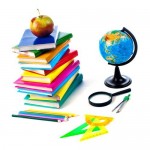          В течение прошлого учебного года в целях создания условий для совершенствования качества преподавания  в кабинете биологии  была проведена следующая работа:     1.   Произведен частичный косметический ремонт кабинета       2. Заменены окна (ПВХ).     3.   Изготовлены : изготовлен дидактический и раздаточный материал: - по анатомии – «Кровь. Иммунитет», «Кишечные инфекции»- по общей биологии – банк проверочных работ «Генетика», «Развитие жизни на Земле», «Происхождение человека»4. Создан банк образовательных ресурсов по внеурочной деятельности «Краеведение»    (презентации, видеоматериалы, загадки, стихи)5. Продолжается работа по накопительным папкам контрольно-измерительных материалов, Всероссийских  олимпиад школьников.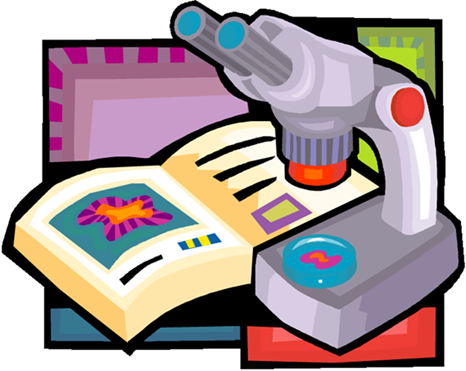 Проведенная работа позволила создать условия для  проведения  учебных занятий,  школьного этапа предметной биологической олимпиады и   Международной дистанционной олимпиады по биологии «Инфоурок.ру», Международного проекта дистанционных олимпиад «Видеоуроки.нет», Всероссийской олимпиады по биологии «Рыжий кот», дополнительных индивидуальных и групповых занятий с учащимися,  мероприятий недели биологии.                                               План работы кабинета на 2016 – 2017 г.Цель:  создание условий для повышения качества учебно-воспитательного процесса; усиление практической направленности преподавания биологии.Основные задачи работы кабинета:  систематизация и обновление дидактических и раздаточных материалов;работа по использованию в учебном процессе технических средств обучения и современных компьютерных технологий;оформление учебно-информационных стендов;эстетическое оформление кабинета.Перспективный план работы кабинета биологии.Цель:создание условий для совершенствования качества учебно-воспитательного процесса.Задачи: - совершенствование материально технической базы кабинета, внедрение ИКТ в учебный процесс.- формирование базы контрольно - диагностических материалов, в том числе на электронных носителях.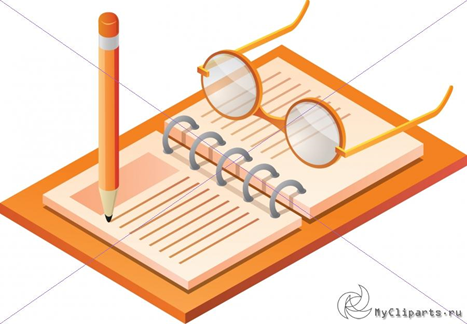 График занятости     кабинетабиологии на   2017 -2018  учебный год.Индивидуальные занятия, консультации: с мотивированными учащимися - каждый вторник и пятница с 13- 30 - 14-30методический день:   четвергИнвентарная ведомость на технические средства обучения  и мебель кабинета биологии.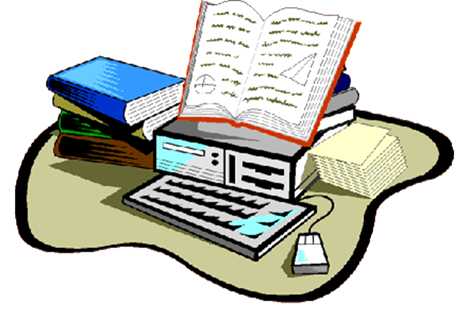 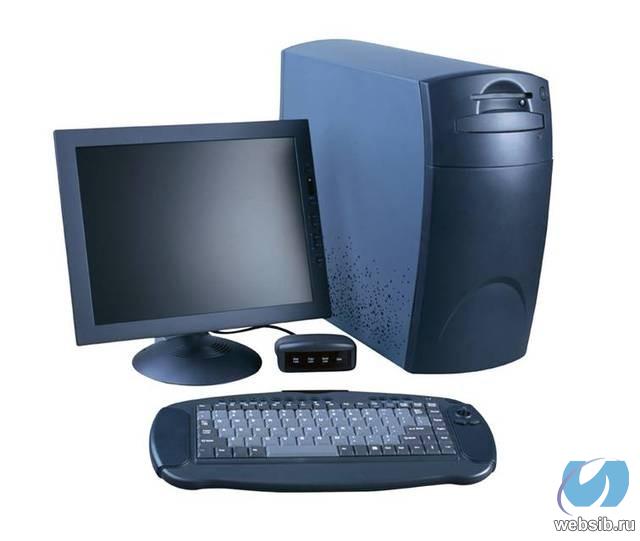 Постоянное оборудование кабинета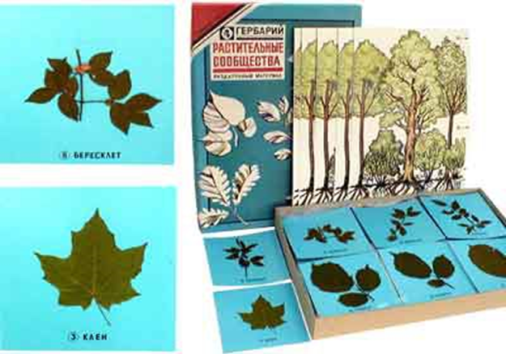 Типовые учебно-наглядные пособия, учебное оборудованиеКомпьютерные диски.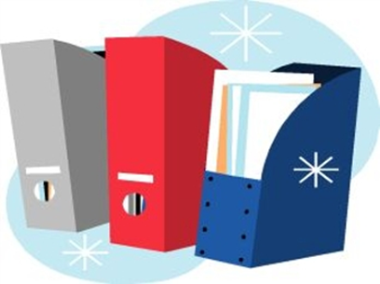 ИЗМЕРИТЕЛИ ВЫПОЛНЕНИЯ ОБРАЗОВАТЕЛЬНОГО СТАНДАРТАКомнатные растения кабинета биологии    Комнатные растения составляют ту неотъемлемую часть бытового окружения человека, которая способствует его эстетическому воспитанию. Но любовь к комнатным растениям – это не просто увлечение, это еще и возможность пополнить свои знания о живой природе. Используя комнатные растения в качестве демонстрационного материала или объектов для опытов и экспериментов при изучении различных тем школьного курса ботаники, можно формировать многие биологические понятия. При создании коллекции в кабинете биологии целесообразно ограничиться 25–30 видами растений. При этом следует учитывать микроклимат помещения (температуру, влажность, освещенность), его площадь.    В таблице приведен список некоторых видов комнатных растений в кабинете биологии и указаны биологические понятия, при формировании которых используются эти растения.Окраска дверей нежно  - голубойОкраска потолкаБелый цветОформление оконПВХОформление стенНежно - голубой Окраска партСветло - коричневыйЦвет доскиТёмно - зелёныйНаименование мероприятийСрок исполненияСрок исполненияОтветственный 1Мероприятия на базе кабинета биологииПревентивный курс 5-7 классы "Полезные навыки".1 час в неделю1 час в неделюАбросимова С.Ю.2Консультации и дополнительные занятия по предметуКонсультации по подготовке к промежуточной аттестацииЕженедельно в течение годаЕженедельно в течение годаАбросимова С.Ю.Дооборудование кабинета Дооборудование кабинета Дооборудование кабинета Дооборудование кабинета Дооборудование кабинета 3 Пополнение банка образовательных ресурсов (презентации, видео) по  биологии 5клсентябрь-июньАбросимова С.Ю.Абросимова С.Ю.4Приобретение лабораторного учебного оборудования:Микроскопы – 6Лупы – 8Препаравальные иглы и скальпели – 10Покровные стекла  В течение года посогласованию с администрациейАдминистрация школы, Абросимова С.Ю.Администрация школы, Абросимова С.Ю.5Пополнение базы контрольно- измерительных материалов для промежуточной аттестации и ВПР по биологии.Сентябрь-май Абросимова С.Ю. Абросимова С.Ю.6 Создание банка материалов ОГЭ (в электронном виде)В течение года Абросимова С.Ю. Абросимова С.Ю.7Техника безопасности - проведение инструктажа по технике безопасностиСентябрь( по мере необходимости). Абросимова С.Ю. Абросимова С.Ю.Наименование мероприятий1Мероприятия на базе кабинета биологии2Проектно-исследовательская деятельность учащихся3Мероприятия предметной недели4Дооборудование кабинета 5 Пополнение банка образовательных ресурсов (презентации, видео) по  биологии 5 -6кл6Приобретение учебного оборудования Микроскопы - 16 шт.Лупы - 20 шт.Препаравальные иглы - 30 шт.7Пополнение базы контрольно- измерительных материалов для промежуточной и итоговой аттестации, подготовки к ОГЭ.8Косметический ремонт кабинета, эстетическое оформление- замена мультимедийного оборудования- замена линолеума, жалюзи- приобретение рулонных  штор и затемнения 9Усовершенствование рабочего места учителя Приобрести:  шкаф для хранения таблиц;- биологическую микро  - лабораторию-графопроектор№ПонедельникВторникСредаЧетвергПятница1 урок6 биология 6 биология11 биология2 урок6 биология 5- биология/6 - биология3 урок6 биология8 биология 5- биология/6 - биология8 биология4 урок6 биология8 биология 5- биология/6 - биология8 биология5 урок 6 биология 8 биология 5- биология/6 - биология8 биология6 урок8 биология6 - биология8 биологиянаименование оборудованиякол - воинвентарный номерСТОЛ УЧИТЕЛЯ2КОМПЬЮТЕР11101040084МУЛЬТИМЕДИЙНЫЙ ПРОЕКТОР11101040092ЭКРАН1ПРИНТЕР ЛАЗЕРНЫЙ ЦВЕТНОЙ ПЕЧАТИ  (МФУ)1Личная собственность ЗВУКОВЫЕ КОЛОНКИ21101040084УЧЕНИЧЕСКИЕ СТОЛЫ15УЧЕНИЧЕСКИЕ СТУЛЬЯ30№п/пнаименований типовых учебно-наглядных пособий, учебного оборудованияПортреты ученых – биологов1.Модель – аппликация «Генетика групп крови»2.Модель – аппликация «Наследование резус-фактора»3.Модель – аппликация «Биосинтез белка»4.Модель – аппликация «Деление клетки. Митоз и мейоз»5.Модель – аппликация «Неполное доминирование и взаимодействие генов»6.Коллекция «Плоды и семена»7.Коллекция «Морское дно»8.Коллекция «Голосеменные растения»9.Комплект дидактических карточек «Систематика и экология млекопитающих»10.Модель – аппликация «Систематика и экология птиц»11.Палеонтологическая коллекция12.Коллекция «Раковины моллюсков»13.Комплект раздаточных таблиц «Разнообразие животных. Птицы»14.Комплект раздаточных таблиц «Млекопитающие»15.Комплект наглядно-дидактических материалов «Зоология. Птицы»16. Комплект наглядно-дидактических материалов «Зоология. Млекопитающие»17.Комплект наглядно-дидактических материалов «Человек и его здоровье»18.Комплект наглядно-дидактических материалов «Размножение  развитие»19.Комплект наглядно-дидактических материалов «Сорные растения»20.Гербарий «Сельскохозяйственные растения»21.Гербарий «Основные отделы растений»22.Набор муляжей «Овощи»23.Набор муляжей «Фрукты»24.Влажные препараты « Корень бобового растения с клубеньками»25.Влажные препараты «Внутреннее строение лягушки»26.Влажные препараты «Внутреннее строение крысы»27.Влажные препараты «Развитие курицы»28.Влажные препараты «Гадюка»29.Коллекция «Отряд жуки»Таблицы по биологии.Таблицы по биологии.Ботаника – 1.Грибы.  Лишайники. Мхи.  Водоросли. Папоротникообразные. Голосеменные.Грибы.Сосна обыкновенная.Зеленые водоросли.Образовательные ткани.Лишайники.Органы цветкового растения.Бурые и красные водоросли.Зоны корня. Микориза.Зеленые мхи. Кукушкин лен.Семена.Строение цикл развития папоротника.Клетка зеленого листа.Зоология – 1. Беспозвоночные.Подцарство Одноклеточные животные, или ПростейшиеТип Кишечнополостные.Тип Плоские черви. Свободноживущие черви.Тип Плоские черви. Паразитические черви.Тип Круглые червиТип Кольчатые червиТип МоллюскиТип Моллюски. Класс Двустворчатые.Тип Членистоногие. Класс Ракообразные.10. Тип Членистоногие. Класс Паукообразные.11. Тип Членистоногие. Класс Насекомые.12. Полезные насекомые13. Класс Насекомые. Неполный метаморфоз.14.Класс Насекомые. Полный метаморфоз.Человек и его здоровье – 1.Уровни организации человеческого организма.Уровни организации тела человека.Строение клетки.Типы клеток и тканей.Скелет.Череп.Скелетные мышцы.Опорно-двигательный аппарат.Система органов кровообращения.Строение сердца.Цикл сердечных мышц.Форменные элементы крови.Лимфатическая система.Строение органов дыхания.Система органов пищеварения.Микробы и вирусы.Покровы.Система органов выделения.Оплодотворение и эмбриональное развитие.Внутриутробное развитие.Развитие ребенка.Комплект рельефных таблиц по биологии к разделу «Человек и его здоровье».Железы внутренней секреции.Доли полушарий головного мозга.Доли и извилины нижней поверхности полушарий головного мозга.Сагиттальный разрез головы.Глаз. Строение.Ухо человека.Пищеварительный тракт.Челюсти и зубы человека.Желудок. Внешняя и внутренняя поверхность.Ворсинка кишечная с сосудом.Печень. Висцеральная поверхность.Дольки печени. Макро- и микростроение.Строение легкихМочевыделительная система.Почка. Фронтальный разрез.Почка. Макро- и микростроение.Кожа. Разрез.Строение сердца.Расположение органов грудной и брюшной полости по отношению к скелету.Общая биология – 1.Цитология и генетика.Уровни организации жизни.Схема строения клетки. Многообразие клеток.Фотосинтез.Энергетический обмен.Строение молекулы белка.Схема биосинтеза белка.Молекула ДНК и её репликация.Митоз – деление клетки.Типы бесполого размножения.Мейоз – образование половых клеток.Основные этапы эмбриогенеза хордовых животных.Типы постэмбрионального развития животных.Законы наследования (1).Законы наследования (2).Формы наследственной изменчивости.Формы модификационной изменчивости.Общее знакомство с цветковыми растениями.Жизненные формы растений.Генеративные органы.Вегетативные органы.Цветковые растения и его органы.Дикорастущие и культурные растения.Царства живой природы.Растения и окружающая среда.Растения елового леса.Растения соснового леса.Растения широколиственного леса.Растения луга.Растения болота.Ярусность в растительном сообществе.Смена растительного сообщества.Биология – 6 кл.Ткани растений.1. Плоды.2. Ткани растений.3. Корень.Организм как единое целое.4.Органы цветкового растения.Химический состав клетки.5.Семя.Строение клетки.6.Разнообразие листьев.Видоизменения корней.7.Побег.Ткани животных.8.Экологические факторы.Цветок.9.Природные сообщества.Лист.10.Рост и развитие растений.Выделение животных.Биология – 7 кл.1. Простейшие.2. Паразитические плоские черви.3. Класс Рыбы.4. Класс Земноводные.5. Класс Пресмыкающиеся.6. Скелет – опора организма.7.   Питание и пищеварение.8.Системы органов животных9.Развитие животных.10.Эволюция кровеносной системы.11.Эволюция выделительной системы.12.Эволюция нервной системы.13.Орган слуха у беспозвоночных и позвоночных животных.14.Эволюция репродуктивной системы.Биология. Животные.1.Простейшие, или одноклеточные.2.Кишечнополостные.3.Плоские, круглые и кольчатые черви.4.Моллюски.5.Членистоногие.6.Членистоногие. Класс Насекомые.7.Рыбы.8.Земноводные, или Амфибии.9.Пресмыкающиеся, или Рептилии.10.Птицы.11.Млекопитающие, или Звери: особенности, классификация.12.Млекопитающие, или Звери: разнообразие и значение.Биология – 8 кл.Строение костейСкелет.Мускулатура человека.Кровеносная система.Лимфатическая система.Дыхательная система.Пищеварительная система.Выделительная система.Нервная система.Слуховой анализатор.Зрительный анализатор.Половая система.Общая биология.1.Уровни организации живого.2.Строение клетки.3.Строение и функции нуклеиновых кислот.Биосфера.4.Строение и функции белков.Типы размножения организмов.5.Строение и функции липидов.Главные направления эволюции.6.Строение и функции углеводов.Центры происхождения культурных растений.7.Строение ДНК.Грибы.8.Синтез белка.Типы питания.9.Генетический код.Действие факторов среды на живой организм.10.Эволюционное дерево.11.Многообразие живых организмов.12.Разнообразие эукариотических клеток.Бактерии.13.Круговорот углерода.Экологическая пирамида.14.Круговорот азота.Среда обитания.15.Строение экосистемы.Биотические взаимодействия.16.Сукцессия – саморазвитие природного сообщества.Цепи питания17.Строение и уровни организации белка.Фотосинтез18.Метаболизм.Вирусы.19.Строение генов эукариот.20.Строение генов прокариот. 21.Моногибридное скрещивание.22.Дигибридное скрещивание.23.Сцепленное наследование.24.Взаимодействие аллельных генов.25.Взаимодействие неаллельных генов  26. Взаимодействие неаллельных генов. Комплементарное взаимодействие27.Взаимодействие неаллельных генов. Эпистаз.28.Генетика пола.29.Основные методы генетики человека.30.Основные методы селекции.31.Мутации.Природоведение – 5 кл.Строение Вселенной.Мир звезд.Малые небесные тела.Вода на планете.Гипотеза возникновения Солнечной системы.Науки о природе.Небесные тела.Времена года. Осень.№п/пНаименование 1.2.3.4.5.6.7.8.9.10.11.12.13.1415.16.17.18.19.1.2.3.4.5.6.7.8.9.10111.2.3.4.5.6.Компьютерные дискиЭкология. 10 – 11 кл.Уроки биологии. 6 кл.(2)Уроки биологии. 7 кл.(2)Уроки биологии. 8 кл.(2)Уроки биологии. 10 кл.(2)Уроки биологии. 11 кл.(2)Репетитор по биологии.Лекарственные растенияИнтерактивные творческие задания. Биология 7 – 9 классыИнтерактивные наглядные пособия. Естествознание.Открытая биология.Уроки биологии 6 кл.Уроки биологии 7 кл.Уроки биологии 8 кл.Тесты по биологииЭкспресс подготовка к экзамену 2008-2009 (9 – 11)Биология: анатомия и физиология человека1С репетитор. БиологияDVD –дискиЗемля. Развитие жизни.Эволюция животного мира.Биология. Систематика растений. 4 частиОбщая биология. Экологические факторы.- Свет- Температура- ВлажностьОсновы селекцииВИЧ знать, чтобы выжитьАнатомия и физиология человека (1-4 выпускВидеокассеты.Биология 1.  Беспозвоночные животные.Биология 2. Членистоногие. Хордовые: рыбы, земноводные, пресмыкающиеся.Биология 3. Хордовые.Биология 4. Биосфера. Экологическое равновесие.Биология 5. Генетика.Анатомия и физиология человека. 4 части.№ТемаКлассКол-воВид работыБОТАНИКА 6БОТАНИКА 6БОТАНИКА 6БОТАНИКА 61.Строение клетки10работа с рисунком2.Строение и жизнедеятельность клетки. Правила работы с микроскопом15 разноуровневая самостоятельная работа 3.  Видоизменения корней10  кроссворд4.Корень  10разноуровневая самостоятельная работа5.Побег  итоговая работа5.Стебель 10  тест6.Цветок 10тест7.Строение семян. Условия прорастания семян10тест открытого типа8.Цветок. Семя. Плод10итоговая работа9.Размножение растений тест10.Основные процессы жизнедеятельности в растительном организме14 самостоятельная работа в форме ОГЭ11.Многообразие растений «Отделы растений»12 самостоятельная работа в форме ОГЭ 12. «Отделы растений»14  тест с выбором ответа13.Покрытосеменные растения (систематика)10 тест открытого типа14.Общие характеристика важнейших семейств цветковых растений12задание на установление соответствия  15.Этапы развития растительного  мира тест  16.Бактерии 10тест с выбором ответа17.Грибы 10комплексный тест18.Бактерии. Грибы. Лишайники10проверочная работа19.Итоговая работа за курс биологии 6 кл14работа в форме ОГЭЗООЛОГИЯ   7ЗООЛОГИЯ   7ЗООЛОГИЯ   7ЗООЛОГИЯ   7ЗООЛОГИЯ   71. Простейшие10работа с рисунками,  тест2. Типы червей10задание на установление соответствия  3.Беспозвоночные: губки, кишечнополостные, черви 10Тест4.Иглокожие  10тест 5.Моллюски  10тест6.Насекомые  15работа в форме ОГЭ7.Тип Членистоногие 15тест8.Беспозвоночные животные 15работа в форме ОГЭ9.Класс Рыбы 15работа в форме ОГЭ10.Класс Земноводные 15 тест11.Итоговая контрольная работа за 2 четверть 1512. Класс Рептилии15работа в форме ОГЭ13.Класс Птицы 15работа в форме ОГЭ14.Животные и человек 15работа в форме ОГЭ15.Хордовые  15 тест16.Класс млекопитающие 15работа в форме ОГЭ17.Органы дыхания  12тест18.Кровеносная система. Кровь 12тест19.Выделительная система     12тест20.Размножение и развитие организма 10тест21.10кроссворд22. Эволюция строения и функций органов и систем15работа в форме ОГЭ23.Доказательства эволюции 10тест24.Естественные и искусственные биоценозы 10тест25.Цепи питания 10Тест 26.Биоценозы  15работа в форме ОГЭ27.Развитие и закономерности размещения животных на Земле  15работа в форме ОГЭ28.Эволюция и размещение животных на Земле 15работа в форме ОГЭ29.Итоговая работа за курс биологии 7 кл15 экзаменационная работаЧЕЛОВЕК 8ЧЕЛОВЕК 8ЧЕЛОВЕК 8ЧЕЛОВЕК 8ЧЕЛОВЕК 81.Строение животной клетки15работа с рисунками,  тест2.Общий обзор организма человека15работа с рисунками, тесты3.Строение  организма человека15контрольная работа4.Происхождение человека 15тест 5. ОДС15работа с рисунками6.ОДС15разноуровневые задания (вопросы)7. Кровь. Кровообращение15самостоятельная работа8.Кровь. иммунитет15работа в форме ОГЭ9.Дыхание 15тест и к/р10. Органы дыхания15задания на соотвествие11. Органы пищеварения15работа с рисунками12.Пищеварительная система 15проверочная работа по вопросам13.Пищеварение. Обмен веществ, Выделение 15тест14.Строение кожи и её функции 15тест15.Пищеварение. Обмен веществ и энергии. Покровные органы. Терморегуляция. Выделение.15работа в форме ОГЭ16.Нервная система.15здания на соответствие17.Нервная система15тест18.Органы чувств. Анализаторы. Орган зрения и зрительный анализатор. Заболевания и повреждения глаз.15работа в форме ОГЭ19.Органы чувств и анализаторы15тест20.Железы внутренней секреции15тест21.Эндокринная система15контрольная работа по вопросам22.Организм как единое целое15работа в форме ОГЭОБЩАЯ БИОЛОГИЯ 9- 11ОБЩАЯ БИОЛОГИЯ 9- 11ОБЩАЯ БИОЛОГИЯ 9- 11ОБЩАЯ БИОЛОГИЯ 9- 11ОБЩАЯ БИОЛОГИЯ 9- 111.Химический состав клетки. Белки и нуклеиновые кислоты13тест  2.Биосинтез белков и углеводов12тест  3.Деление клетки. Митоз12 работа в форме ОГЭ4.Учение о клетке15работа в форме ОГЭ 5. Размножение и развитие организма15тест6. Размножение и развитие организма15проверочная работа7.Дигибридное скрещивание15работа в форме ОГЭ 8.Итоговый тест «Генетика»  9. Селекция микроорганизмов15 тест10. Эволюция. Забота о потомстве15 Программированная карта11 Эволюционное учение15 работа в форме ОГЭ12. Эволюционное учение15тест13.Развитие жизни на Земле15кроссворд14.Происхождение человека 15тест15.15кроссвордНазвание растений и их систематическая принадлежность При формировании каких биологических понятий их можно использоватьСемейство Агавовые
Драцена деремская 
Сансевиерия трёхполосаяОднодольные растения. Видоизмененный побег – корневище. Вегетативное размножение корневыми отпрысками, делением куста, листовыми черенками. Соцветие кисть.Семейство Амариллисовые 
Гиппеаструм гибридный 
 Кливия сурикоцветковаяОднодольные растения. Видоизмененный побег – луковица. Вегетативное размножение материнскими и дочерними луковицами, корневыми отпрысками (кливия). Цветок. Плод. Жилкование листа.Семейство Араливые 
Шефлера древовидная 
Плющ обыкновенныйДвудольные растения. Пальчато-сложные листья. Вегетативное размножение стеблевыми черенками. Разнообразие стеблей, видоизменение корней (корни-щетки).Семейство Ароидные 
Спатифиллюм обильноцветущий 
Зеленеющий цветок-покрывало.Семейство Бальзаминовые 
Бальзамин султанскийДвудольные растения. Вегетативные органы растения. Цветок. Корневое давление.Семейство Бегониевые 
Бегония борщевиколистная 
Бегония вечноцветущая 
Бегония королевскаяДвудольные растения. Видоизменения побегов. Листовая мозаика. Пестролистность. Вегетативное размножение корневищами, листовыми пластинками, листовыми черешками, стеблевыми черенками. Разнообразие стеблей.Семейство Геснеревые 
Сенполия гибриднаяДвудольные растения. Укороченный стебель с прикорневой розеткой. Цветок. Сорт. Вегетативное размножение листовыми черенками.Семейство Губоцветные
Колеус БлюмеДвудольные растения. Супротивное листорасположение.Семейство Давалиевые 
Нефролепис возвышенный 
Нефролепис сердцелистныйОтдел папоротникообразные. Корневище. Вайи. Сорус. Вегетативное размножение делением растения, столонами. Размножение спорами. Заросток. Чередование поколений.Семейство Кактусовые
Маммиллярия
ОпунцияДвудольные растения. Фотосинтезирующие стебли. Запасающая ткань. Цветок. Плод ягода.Семейство Ластовневые 
Стапелия пестрая
Хойя мясистая (восковой плющ)Двудольные растения. Супротивное листорасположение.Зонтиковидное соцветие. Вегетативное размножение стеблевыми черенками. Приспособление к уменьшению испарения. Крупные клубневидные одревесневающие корневища. Ползучие или свисающие стебли. Вегетативное размножение дочерними корневищами. Супротивное листорасположение.Семейство Лилейные 
Алоэ древовидное


Хлорофитум хохлатыйОднодольные растения. Лекарственные растения. Вегетативное размножение корневыми отпрысками. Видоизмененный побег – корневище. Жилкование. Вегетативное размножение делением корневища.
Клеточное строение эпидермиса. Вегетативное размножение усами. Клубневидное утолщение корней.Семейство Мальвовые 
Гибискус китайский 
(китайская роза)Двудольные растения. Очерёдное листорасположение. Цветок. Вегетативное размножение стеблевыми черенками.Семейство Осоковые 
Циперус очереднолистныйОднодольное растение. Видоизмененный побег – корневище. 
Соцветие колос. Прицветные листья. Околоводное растение. Вегетативное размножение делением растения и розеткой прицветных листьев.Семейство Пальмовые, или 
Арековые
Трахикарпус ФорчунаОднодольные растения. Жизненные формы. Сложные листья.Семейство Перечные 
Пеперомия серебристаяДвудольные растения. Приспособление к уменьшению испарения воды листьями. Вегетативное размножение стеблевыми черенками, листовыми черенками.Семейство Спаржевые 
Аспарагус перистыйОднодольные растения. Редукция листьев.Семейство Толстянковые
Очиток МорганаДвудольные растения. Приспособления к уменьшению испарения листьями.Семейство Тутовые 
Фикус каучуконосный
Фикус БенджаминаДвудольное растение. Жизненные формы. Вегетативное
размножение стеблевыми черенками и воздушными отводками. Разнообразие стеблей. 